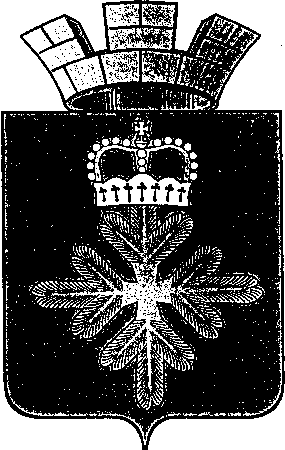 ПОСТАНОВЛЕНИЕАДМИНИСТРАЦИИ ГОРОДСКОГО ОКРУГА ПЕЛЫМОб увеличении (индексации) размеров окладов(должностных окладов) работников муниципальных учрежденийгородского округа ПелымВ соответствии с постановлением Правительства Свердловской области от 18.09.2019 № 586-ПП «Об утверждении методик, применяемых для расчета межбюджетных трансфертов из областного бюджета местным бюджетам, на 2020 год и плановый период 2021 и 2022 годов» (вместе с «Методикой определения уровня расчетной бюджетной обеспеченности муниципальных районов (городских округов), расположенных на территории Свердловской области»), решением Думы городского округа Пелым от 23.12.2019 № 56/33 «Об утверждении бюджета городского округа Пелым на 2020 год и плановый период 2021-2022 годов», Уставом городского округа Пелым, в целях обеспечения повышения оплаты труда работников муниципальных учреждений городского округа Пелым, администрация городского округа ПелымПОСТАНОВЛЯЕТ:1. Увеличить (индексировать) с 01 октября 2020 года в 1,038 раза размеры окладов (должностных окладов) фондов оплаты труда работников дошкольных и общеобразовательных организаций (за исключением педагогических, инженерно-технических, административно-хозяйственных, производственных, учебно-вспомогательных, медицинских и иных работников, осуществляющих вспомогательные функции, перечень которых устанавливается Министерством образования и молодежной политики Свердловской области), работников организаций дополнительного образования детей (за исключением педагогических), работников прочих организаций образования и культуры, работников медицинских организаций (за исключением отдельных категорий медицинских работников, оплата труда которых регулируется Указом Президента Российской Федерации от 7 мая 2012 года № 597 «О мероприятиях по реализации государственной социальной политики»), работников организаций физической культуры и спорта и работников единых дежурно-диспетчерских служб, в связи с ростом потребительских цен на товары и услуги. 2. Финансовое обеспечение расходов, связанных с реализацией пункта 1 настоящего постановления, осуществить за счет средств, предусмотренных в бюджете городского округа Пелым на 2020 год и плановый период 2021-2022 годов.3. Настоящее постановление опубликовать в газете «Пелымский вестник» и разместить на официальном сайте городского округа Пелым в сети «Интернет».4. Контроль за исполнением настоящего постановления возложить на заместителя главы администрации городского округа Пелым Е.А. Смертину.Глава городского округа Пелым                                                              Ш.Т. Алиевот 30.10.2020 № 323 п. Пелым                                                                                                     